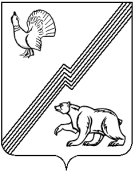 АДМИНИСТРАЦИЯ ГОРОДА ЮГОРСКАХанты-Мансийского автономного округа – Югры ПОСТАНОВЛЕНИЕот 13 сентября 2016 года									   № 2214О внесении изменений в постановление администрации города Югорска от 31.10.2013 № 3278«О муниципальной программе города Югорска «Социально-экономическое развитие и совершенствование государственного и муниципального управления в городе Югорске  на 2014 - 2020 годы»В связи с уточнением объемов финансирования программных мероприятий, в соответствии с постановлением администрации города Югорска от 07.10.2013 № 2906 «О муниципальных и ведомственных целевых программах города Югорска»:1. Внести в приложение к постановлению администрации города Югорска от 31.10.2013 № 3278 «О муниципальной программе города Югорска «Социально-экономическое развитие и совершенствование государственного и муниципального управления в городе Югорске  на 2014 - 2020 годы» (с изменениями от 24.01.2014 № 160, от 28.03.2014 № 1188, от 30.04.2014  № 1885, от 04.06.2014 № 2519, от 06.08.2014 № 3997, от 15.10.2014 № 5383, от 14.11.2014 № 6225,           от 27.11.2014 № 6446, от 22.12.2014 № 7220, от 30.12.2014 № 7406, от 02.02.2015 № 482,            от 01.06.2015 № 2215, от 24.08.2015 № 2864, от 09.10.2015 № 3125, от 26.11.2015 № 3429,          от 18.12.2015 № 3658, от 21.12.2015 № 3715, от 25.02.2016 № 423, от 17.03.2016 № 578, от 05.05.2016 № 956, от 22.06.2016 № 1475) следующие изменения:1.1. В паспорте муниципальной программы строку «Финансовое обеспечение муниципальной программы» изложить в следующей редакции: «   ».1.2. Таблицу 2 изложить в новой редакции (приложение).2. Опубликовать постановление в официальном печатном издании города Югорска и разместить на официальном сайте администрации города Югорска.3. Настоящее постановление вступает в силу после его официального опубликования.4.	Контроль за выполнением постановления возложить на начальника управления экономической политики администрации города Югорска И.В. Грудцыну.Исполняющий обязанностиглавы города Югорска                                                                    			С.Д. Голин	Приложениек постановлениюадминистрации города Югорскаот _______________ года  № ____Таблица 2Перечень основных мероприятий муниципальной программы  «Социально-экономическое развитие и совершенствование государственного и муниципального управления в городе Югорске на 2014-2020 годы»Финансовое обеспечение муниципальной программы Объем финансирования Программы в 2014 - 2020 годах составит 2 411 052,6 тыс. рублей, в том числе:- в разрезе источников финансирования:федеральный бюджет – 56 882,3 тыс. рублей;бюджет автономного округа – 1 101 333,5 тыс. рублей;местный бюджет – 1 252 628,9 тыс. рублей;иные внебюджетные источники – 207,9 тыс. рублей;- по годам:2014 год – 312 957,0 тыс. рублей, из них:федеральный бюджет – 7 777,2 тыс. рублей;бюджет автономного округа – 133 238,3 тыс. рублей;местный бюджет – 171 941,5 тыс. рублей;2015 год – 403 056,7 тыс. рублей, из них:федеральный бюджет – 9 645,5 тыс. рублей;бюджет автономного округа – 224 984,1 тыс. рублей;местный бюджет – 168 427,1 тыс. рублей;2016 год – 383 533,3 тыс. рублей, из них:федеральный бюджет 6 431,2 тыс. рублей;бюджет автономного округа – 194 657,5 тыс. рублей;местный бюджет – 182 236,7 тыс. рублей;иные внебюджетные источники – 207,9 тыс. рублей;2017 год – 320 144,5 тыс. рублей, из них:федеральный бюджет – 8 257,1 тыс. рублей;бюджет автономного округа – 137 113,4 тыс. рублей;местный бюджет – 174 774,0 тыс. рублей;2018 год – 325 098,9 тыс. рублей, из них:федеральный бюджет – 8 257,1 тыс. рублей;бюджет автономного округа – 137 113,4 тыс. рублей;местный бюджет – 179 728,4 тыс. рублей;2019 год 330 345,5 тыс. рублей, из них:федеральный бюджет – 8 257,1  тыс. рублей;бюджет автономного округа – 137 113,4 тыс. рублей;местный бюджет – 184 975,0  тыс. рублей;2020 год – 335 916,7 тыс. рублей, из них:федеральный бюджет – 8 257,1 тыс. рублей;бюджет автономного округа – 137 113,4 тыс. рублей;местный бюджет – 190 546,2 тыс. рублей.Код строки№ основного мероприятияОсновные мероприятия программы (связь мероприятий с целевыми показателями муниципальной программы)Ответственный исполнитель/ соисполнитель (наименование органа или структурного подразделения, учреждения)Финансовые затраты на реализацию (тыс. рублей)Финансовые затраты на реализацию (тыс. рублей)Финансовые затраты на реализацию (тыс. рублей)Финансовые затраты на реализацию (тыс. рублей)Финансовые затраты на реализацию (тыс. рублей)Финансовые затраты на реализацию (тыс. рублей)Финансовые затраты на реализацию (тыс. рублей)Финансовые затраты на реализацию (тыс. рублей)Финансовые затраты на реализацию (тыс. рублей)Код строки№ основного мероприятияОсновные мероприятия программы (связь мероприятий с целевыми показателями муниципальной программы)Ответственный исполнитель/ соисполнитель (наименование органа или структурного подразделения, учреждения)Источники финансированияВсего2014 год2015 год2016 год2017 год2018 год2019 год2020 год123456789101112131Цель 1:  Повышение качества стратегического планирования и управленияЦель 1:  Повышение качества стратегического планирования и управленияЦель 1:  Повышение качества стратегического планирования и управленияЦель 1:  Повышение качества стратегического планирования и управленияЦель 1:  Повышение качества стратегического планирования и управленияЦель 1:  Повышение качества стратегического планирования и управленияЦель 1:  Повышение качества стратегического планирования и управленияЦель 1:  Повышение качества стратегического планирования и управленияЦель 1:  Повышение качества стратегического планирования и управленияЦель 1:  Повышение качества стратегического планирования и управленияЦель 1:  Повышение качества стратегического планирования и управленияЦель 1:  Повышение качества стратегического планирования и управления2Подпрограмма I. Совершенствование системы муниципального стратегического управленияПодпрограмма I. Совершенствование системы муниципального стратегического управленияПодпрограмма I. Совершенствование системы муниципального стратегического управленияПодпрограмма I. Совершенствование системы муниципального стратегического управленияПодпрограмма I. Совершенствование системы муниципального стратегического управленияПодпрограмма I. Совершенствование системы муниципального стратегического управленияПодпрограмма I. Совершенствование системы муниципального стратегического управленияПодпрограмма I. Совершенствование системы муниципального стратегического управленияПодпрограмма I. Совершенствование системы муниципального стратегического управленияПодпрограмма I. Совершенствование системы муниципального стратегического управленияПодпрограмма I. Совершенствование системы муниципального стратегического управленияПодпрограмма I. Совершенствование системы муниципального стратегического управления3Задача 1. Повышения качества муниципального управления и администрирования госполномочийЗадача 1. Повышения качества муниципального управления и администрирования госполномочийЗадача 1. Повышения качества муниципального управления и администрирования госполномочийЗадача 1. Повышения качества муниципального управления и администрирования госполномочийЗадача 1. Повышения качества муниципального управления и администрирования госполномочийЗадача 1. Повышения качества муниципального управления и администрирования госполномочийЗадача 1. Повышения качества муниципального управления и администрирования госполномочийЗадача 1. Повышения качества муниципального управления и администрирования госполномочийЗадача 1. Повышения качества муниципального управления и администрирования госполномочийЗадача 1. Повышения качества муниципального управления и администрирования госполномочийЗадача 1. Повышения качества муниципального управления и администрирования госполномочийЗадача 1. Повышения качества муниципального управления и администрирования госполномочий41Обеспечение деятельности администрации города Югорска и обеспечивающих учреждений (1,2)Управление бухгалтерского учета и отчетностивсего1202574,9171811,1179486,2180393,2161765,2165566,1169618,0173935,151Обеспечение деятельности администрации города Югорска и обеспечивающих учреждений (1,2)Управление бухгалтерского учета и отчетностифедеральный бюджет56735,17630,09645,56431,28257,18257,18257,18257,161Обеспечение деятельности администрации города Югорска и обеспечивающих учреждений (1,2)Управление бухгалтерского учета и отчетностибюджет автономного округа24755,38929,28480,51474,41467,81467,81467,81467,871Обеспечение деятельности администрации города Югорска и обеспечивающих учреждений (1,2)Управление бухгалтерского учета и отчетностиместный бюджет 737209,7100537,6105214,9117832,499508,1101995,8104647,7107473,281Обеспечение деятельности администрации города Югорска и обеспечивающих учреждений (1,2)Управление бухгалтерского учета и отчетностивсего818700,1117096,8123340,9125738,0109233,0111720,7114372,6117198,191Обеспечение деятельности администрации города Югорска и обеспечивающих учреждений (1,2)МКУ «Централизованная бухгалтерия»местный бюджет 129153,017686,318041,818230,018090,118542,319024,419538,1101Обеспечение деятельности администрации города Югорска и обеспечивающих учреждений (1,2)МКУ «Служба обеспечения органов местного самоуправления»местный бюджет 254721,837028,038103,536425,234442,135303,136221,037198,911Итого по задаче 1всего1202574,9171811,1179486,2180393,2161765,2165566,1169618,0173935,112Итого по задаче 1федеральный бюджет56735,17630,09645,56431,28257,18257,18257,18257,113Итого по задаче 1бюджет автономного округа24755,38929,28480,51474,41467,81467,81467,81467,814Итого по задаче 1местный бюджет 1121084,5155251,9161360,2172487,6152040,3155841,2159893,1164210,215Итого по подпрограмме Iвсего1202574,9171811,1179486,2180393,2161765,2165566,1169618,0173935,116Итого по подпрограмме Iфедеральный бюджет56735,17630,09645,56431,28257,18257,18257,18257,117Итого по подпрограмме Iбюджет автономного округа24755,38929,28480,51474,41467,81467,81467,81467,818Итого по подпрограмме Iместный бюджет 1121084,5155251,9161360,2172487,6152040,3155841,2159893,1164210,219Цель 2: Создание условий для устойчивого развития малого и среднего предпринимательства на территории города Югорска, повышение роли малого и среднего предпринимательства в экономике муниципального образованияЦель 2: Создание условий для устойчивого развития малого и среднего предпринимательства на территории города Югорска, повышение роли малого и среднего предпринимательства в экономике муниципального образованияЦель 2: Создание условий для устойчивого развития малого и среднего предпринимательства на территории города Югорска, повышение роли малого и среднего предпринимательства в экономике муниципального образованияЦель 2: Создание условий для устойчивого развития малого и среднего предпринимательства на территории города Югорска, повышение роли малого и среднего предпринимательства в экономике муниципального образованияЦель 2: Создание условий для устойчивого развития малого и среднего предпринимательства на территории города Югорска, повышение роли малого и среднего предпринимательства в экономике муниципального образованияЦель 2: Создание условий для устойчивого развития малого и среднего предпринимательства на территории города Югорска, повышение роли малого и среднего предпринимательства в экономике муниципального образованияЦель 2: Создание условий для устойчивого развития малого и среднего предпринимательства на территории города Югорска, повышение роли малого и среднего предпринимательства в экономике муниципального образованияЦель 2: Создание условий для устойчивого развития малого и среднего предпринимательства на территории города Югорска, повышение роли малого и среднего предпринимательства в экономике муниципального образованияЦель 2: Создание условий для устойчивого развития малого и среднего предпринимательства на территории города Югорска, повышение роли малого и среднего предпринимательства в экономике муниципального образованияЦель 2: Создание условий для устойчивого развития малого и среднего предпринимательства на территории города Югорска, повышение роли малого и среднего предпринимательства в экономике муниципального образованияЦель 2: Создание условий для устойчивого развития малого и среднего предпринимательства на территории города Югорска, повышение роли малого и среднего предпринимательства в экономике муниципального образованияЦель 2: Создание условий для устойчивого развития малого и среднего предпринимательства на территории города Югорска, повышение роли малого и среднего предпринимательства в экономике муниципального образования20Подпрограмма  II. Развитие малого и среднего предпринимательстваПодпрограмма  II. Развитие малого и среднего предпринимательстваПодпрограмма  II. Развитие малого и среднего предпринимательстваПодпрограмма  II. Развитие малого и среднего предпринимательстваПодпрограмма  II. Развитие малого и среднего предпринимательстваПодпрограмма  II. Развитие малого и среднего предпринимательстваПодпрограмма  II. Развитие малого и среднего предпринимательстваПодпрограмма  II. Развитие малого и среднего предпринимательстваПодпрограмма  II. Развитие малого и среднего предпринимательстваПодпрограмма  II. Развитие малого и среднего предпринимательстваПодпрограмма  II. Развитие малого и среднего предпринимательстваПодпрограмма  II. Развитие малого и среднего предпринимательства21Задача 1.Обеспечение доступности финансовой, имущественной и информационно-консультационной поддержки субъектов малого и среднего предпринимательства. Формирование благоприятного предпринимательского климата и условий для ведения бизнесаЗадача 1.Обеспечение доступности финансовой, имущественной и информационно-консультационной поддержки субъектов малого и среднего предпринимательства. Формирование благоприятного предпринимательского климата и условий для ведения бизнесаЗадача 1.Обеспечение доступности финансовой, имущественной и информационно-консультационной поддержки субъектов малого и среднего предпринимательства. Формирование благоприятного предпринимательского климата и условий для ведения бизнесаЗадача 1.Обеспечение доступности финансовой, имущественной и информационно-консультационной поддержки субъектов малого и среднего предпринимательства. Формирование благоприятного предпринимательского климата и условий для ведения бизнесаЗадача 1.Обеспечение доступности финансовой, имущественной и информационно-консультационной поддержки субъектов малого и среднего предпринимательства. Формирование благоприятного предпринимательского климата и условий для ведения бизнесаЗадача 1.Обеспечение доступности финансовой, имущественной и информационно-консультационной поддержки субъектов малого и среднего предпринимательства. Формирование благоприятного предпринимательского климата и условий для ведения бизнесаЗадача 1.Обеспечение доступности финансовой, имущественной и информационно-консультационной поддержки субъектов малого и среднего предпринимательства. Формирование благоприятного предпринимательского климата и условий для ведения бизнесаЗадача 1.Обеспечение доступности финансовой, имущественной и информационно-консультационной поддержки субъектов малого и среднего предпринимательства. Формирование благоприятного предпринимательского климата и условий для ведения бизнесаЗадача 1.Обеспечение доступности финансовой, имущественной и информационно-консультационной поддержки субъектов малого и среднего предпринимательства. Формирование благоприятного предпринимательского климата и условий для ведения бизнесаЗадача 1.Обеспечение доступности финансовой, имущественной и информационно-консультационной поддержки субъектов малого и среднего предпринимательства. Формирование благоприятного предпринимательского климата и условий для ведения бизнесаЗадача 1.Обеспечение доступности финансовой, имущественной и информационно-консультационной поддержки субъектов малого и среднего предпринимательства. Формирование благоприятного предпринимательского климата и условий для ведения бизнесаЗадача 1.Обеспечение доступности финансовой, имущественной и информационно-консультационной поддержки субъектов малого и среднего предпринимательства. Формирование благоприятного предпринимательского климата и условий для ведения бизнеса222Оказание мер поддержки субъектам малого и среднего предпринимательства (3,4,5,6)Управление экономической политики всего16 137,83 430,35 652,45 604,9324,0357,0375,2394,0232Оказание мер поддержки субъектам малого и среднего предпринимательства (3,4,5,6)Управление экономической политики федеральный бюджет147,2147,20,00,00,00,00,00,0242Оказание мер поддержки субъектам малого и среднего предпринимательства (3,4,5,6)Управление экономической политики бюджет автономного округа13 517,32 959,15 298,45 259,80,00,00,00,0252Оказание мер поддержки субъектам малого и среднего предпринимательства (3,4,5,6)Управление экономической политики местный бюджет2 473,3324,0354,0345,1324,0357,0375,2394,026Итого по задаче 1всего16 137,83 430,35 652,45 604,9324,0357,0375,2394,027Итого по задаче 1федеральный бюджет147,2147,20,00,00,00,00,00,028Итого по задаче 1бюджет автономного округа13 517,32 959,15 298,45 259,80,00,00,00,029Итого по задаче 1местный бюджет2 473,3324,0354,0345,1324,0357,0375,2394,030Итого по подпрограмме IIвсего16 137,83 430,35 652,45 604,9324,0357,0375,2394,031Итого по подпрограмме IIфедеральный бюджет147,2147,20,00,00,00,00,00,032Итого по подпрограмме IIбюджет автономного округа13 517,32 959,15 298,45 259,80,00,00,00,033Итого по подпрограмме IIместный бюджет2 473,3324,0354,0345,1324,0357,0375,2394,034Цель 3:  Устойчивое развитие агропромышленного комплексаЦель 3:  Устойчивое развитие агропромышленного комплексаЦель 3:  Устойчивое развитие агропромышленного комплексаЦель 3:  Устойчивое развитие агропромышленного комплексаЦель 3:  Устойчивое развитие агропромышленного комплексаЦель 3:  Устойчивое развитие агропромышленного комплексаЦель 3:  Устойчивое развитие агропромышленного комплексаЦель 3:  Устойчивое развитие агропромышленного комплексаЦель 3:  Устойчивое развитие агропромышленного комплексаЦель 3:  Устойчивое развитие агропромышленного комплексаЦель 3:  Устойчивое развитие агропромышленного комплексаЦель 3:  Устойчивое развитие агропромышленного комплекса35Подпрограмма III. Развитие агропромышленного комплексаПодпрограмма III. Развитие агропромышленного комплексаПодпрограмма III. Развитие агропромышленного комплексаПодпрограмма III. Развитие агропромышленного комплексаПодпрограмма III. Развитие агропромышленного комплексаПодпрограмма III. Развитие агропромышленного комплексаПодпрограмма III. Развитие агропромышленного комплексаПодпрограмма III. Развитие агропромышленного комплексаПодпрограмма III. Развитие агропромышленного комплексаПодпрограмма III. Развитие агропромышленного комплексаПодпрограмма III. Развитие агропромышленного комплексаПодпрограмма III. Развитие агропромышленного комплекса36Задача 1.  Обеспечение исполнения отдельного государственного полномочия по поддержке сельскохозяйственного производстваЗадача 1.  Обеспечение исполнения отдельного государственного полномочия по поддержке сельскохозяйственного производстваЗадача 1.  Обеспечение исполнения отдельного государственного полномочия по поддержке сельскохозяйственного производстваЗадача 1.  Обеспечение исполнения отдельного государственного полномочия по поддержке сельскохозяйственного производстваЗадача 1.  Обеспечение исполнения отдельного государственного полномочия по поддержке сельскохозяйственного производстваЗадача 1.  Обеспечение исполнения отдельного государственного полномочия по поддержке сельскохозяйственного производстваЗадача 1.  Обеспечение исполнения отдельного государственного полномочия по поддержке сельскохозяйственного производстваЗадача 1.  Обеспечение исполнения отдельного государственного полномочия по поддержке сельскохозяйственного производстваЗадача 1.  Обеспечение исполнения отдельного государственного полномочия по поддержке сельскохозяйственного производстваЗадача 1.  Обеспечение исполнения отдельного государственного полномочия по поддержке сельскохозяйственного производстваЗадача 1.  Обеспечение исполнения отдельного государственного полномочия по поддержке сельскохозяйственного производстваЗадача 1.  Обеспечение исполнения отдельного государственного полномочия по поддержке сельскохозяйственного производства373Оказание мер государственной поддержки сельхозтоваропроизводителям города Югорска (7,8)Управление экономической политики бюджет автономного округа1021783,3115913,8193909,9175595,6134091,0134091,0134091,0134091,038Итого по задаче 1всего1021783,3115913,8193909,9175595,6134091,0134091,0134091,0134091,039Итого по задаче 1бюджет автономного округа1021783,3115913,8193909,9175595,6134091,0134091,0134091,0134091,040Итого по задаче 1местный бюджет0,00,00,00,00,00,00,00,041Итого по подпрограмме IIIвсего1021783,3115913,8193909,9175595,6134091,0134091,0134091,0134091,042Итого по подпрограмме IIIбюджет автономного округа1021783,3115913,8193909,9175595,6134091,0134091,0134091,0134091,043Итого по подпрограмме IIIместный бюджет0,00,00,00,00,00,00,00,044Цель 4: Создание условий для  предоставления государственных и муниципальных услуг по принципу «одного окна»Цель 4: Создание условий для  предоставления государственных и муниципальных услуг по принципу «одного окна»Цель 4: Создание условий для  предоставления государственных и муниципальных услуг по принципу «одного окна»Цель 4: Создание условий для  предоставления государственных и муниципальных услуг по принципу «одного окна»Цель 4: Создание условий для  предоставления государственных и муниципальных услуг по принципу «одного окна»Цель 4: Создание условий для  предоставления государственных и муниципальных услуг по принципу «одного окна»Цель 4: Создание условий для  предоставления государственных и муниципальных услуг по принципу «одного окна»Цель 4: Создание условий для  предоставления государственных и муниципальных услуг по принципу «одного окна»Цель 4: Создание условий для  предоставления государственных и муниципальных услуг по принципу «одного окна»Цель 4: Создание условий для  предоставления государственных и муниципальных услуг по принципу «одного окна»Цель 4: Создание условий для  предоставления государственных и муниципальных услуг по принципу «одного окна»Цель 4: Создание условий для  предоставления государственных и муниципальных услуг по принципу «одного окна»45Подпрограмма IV. Предоставление государственных и муниципальных услуг через многофункциональный центр (МФЦ)Подпрограмма IV. Предоставление государственных и муниципальных услуг через многофункциональный центр (МФЦ)Подпрограмма IV. Предоставление государственных и муниципальных услуг через многофункциональный центр (МФЦ)Подпрограмма IV. Предоставление государственных и муниципальных услуг через многофункциональный центр (МФЦ)Подпрограмма IV. Предоставление государственных и муниципальных услуг через многофункциональный центр (МФЦ)Подпрограмма IV. Предоставление государственных и муниципальных услуг через многофункциональный центр (МФЦ)Подпрограмма IV. Предоставление государственных и муниципальных услуг через многофункциональный центр (МФЦ)Подпрограмма IV. Предоставление государственных и муниципальных услуг через многофункциональный центр (МФЦ)Подпрограмма IV. Предоставление государственных и муниципальных услуг через многофункциональный центр (МФЦ)Подпрограмма IV. Предоставление государственных и муниципальных услуг через многофункциональный центр (МФЦ)Подпрограмма IV. Предоставление государственных и муниципальных услуг через многофункциональный центр (МФЦ)Подпрограмма IV. Предоставление государственных и муниципальных услуг через многофункциональный центр (МФЦ)46Задача 1. Оптимизация предоставления государственных и муниципальных услуг путем организации их предоставления по принципу «одного окна»Задача 1. Оптимизация предоставления государственных и муниципальных услуг путем организации их предоставления по принципу «одного окна»Задача 1. Оптимизация предоставления государственных и муниципальных услуг путем организации их предоставления по принципу «одного окна»Задача 1. Оптимизация предоставления государственных и муниципальных услуг путем организации их предоставления по принципу «одного окна»Задача 1. Оптимизация предоставления государственных и муниципальных услуг путем организации их предоставления по принципу «одного окна»Задача 1. Оптимизация предоставления государственных и муниципальных услуг путем организации их предоставления по принципу «одного окна»Задача 1. Оптимизация предоставления государственных и муниципальных услуг путем организации их предоставления по принципу «одного окна»Задача 1. Оптимизация предоставления государственных и муниципальных услуг путем организации их предоставления по принципу «одного окна»Задача 1. Оптимизация предоставления государственных и муниципальных услуг путем организации их предоставления по принципу «одного окна»Задача 1. Оптимизация предоставления государственных и муниципальных услуг путем организации их предоставления по принципу «одного окна»Задача 1. Оптимизация предоставления государственных и муниципальных услуг путем организации их предоставления по принципу «одного окна»Задача 1. Оптимизация предоставления государственных и муниципальных услуг путем организации их предоставления по принципу «одного окна»474Организация предоставления государственных и муниципальных услуг в многофункциональных центрах (9,10)Управление экономической политики всего158 555,620 375,022 333,619 904,922 259,723 372,724 541,325 768,4484Организация предоставления государственных и муниципальных услуг в многофункциональных центрах (9,10)Управление экономической политики бюджет автономного округа30 313,14 159,415 740,710 413,00,00,00,00,0494Организация предоставления государственных и муниципальных услуг в многофункциональных центрах (9,10)Управление экономической политики местный бюджет128 034,616 215,66 592,99 284,022 259,723 372,724 541,325 768,4504Организация предоставления государственных и муниципальных услуг в многофункциональных центрах (9,10)Управление экономической политики иные внебюджетные источники207,90,00,0207,90,00,00,00,051Итого по задаче 1всего158 555,620 375,022 333,619 904,922 259,723 372,724 541,325 768,452Итого по задаче 1бюджет автономного округа30 313,14 159,415 740,710 413,00,00,00,00,053Итого по задаче 1местный бюджет128 034,616 215,66 592,99 284,022 259,723 372,724 541,325 768,454Итого по задаче 1иные внебюджетные источники207,90,00,0207,90,00,00,00,055Итого по подпрограмме IVвсего158 555,620 375,022 333,619 904,922 259,723 372,724 541,325 768,456Итого по подпрограмме IVбюджет автономного округа30 313,14 159,415 740,710 413,00,00,00,00,057Итого по подпрограмме IVместный бюджет128 034,616 215,66 592,99 284,022 259,723 372,724 541,325 768,458Итого по подпрограмме IVиные внебюджетные источники207,90,00,0207,90,00,00,00,059Цель 5: Реализация основных направлений государственной политики в области социально-трудовых отношений и охраны трудаЦель 5: Реализация основных направлений государственной политики в области социально-трудовых отношений и охраны трудаЦель 5: Реализация основных направлений государственной политики в области социально-трудовых отношений и охраны трудаЦель 5: Реализация основных направлений государственной политики в области социально-трудовых отношений и охраны трудаЦель 5: Реализация основных направлений государственной политики в области социально-трудовых отношений и охраны трудаЦель 5: Реализация основных направлений государственной политики в области социально-трудовых отношений и охраны трудаЦель 5: Реализация основных направлений государственной политики в области социально-трудовых отношений и охраны трудаЦель 5: Реализация основных направлений государственной политики в области социально-трудовых отношений и охраны трудаЦель 5: Реализация основных направлений государственной политики в области социально-трудовых отношений и охраны трудаЦель 5: Реализация основных направлений государственной политики в области социально-трудовых отношений и охраны трудаЦель 5: Реализация основных направлений государственной политики в области социально-трудовых отношений и охраны трудаЦель 5: Реализация основных направлений государственной политики в области социально-трудовых отношений и охраны труда60Подпрограмма  V.   Совершенствование социально-трудовых отношений и охраны трудаПодпрограмма  V.   Совершенствование социально-трудовых отношений и охраны трудаПодпрограмма  V.   Совершенствование социально-трудовых отношений и охраны трудаПодпрограмма  V.   Совершенствование социально-трудовых отношений и охраны трудаПодпрограмма  V.   Совершенствование социально-трудовых отношений и охраны трудаПодпрограмма  V.   Совершенствование социально-трудовых отношений и охраны трудаПодпрограмма  V.   Совершенствование социально-трудовых отношений и охраны трудаПодпрограмма  V.   Совершенствование социально-трудовых отношений и охраны трудаПодпрограмма  V.   Совершенствование социально-трудовых отношений и охраны трудаПодпрограмма  V.   Совершенствование социально-трудовых отношений и охраны трудаПодпрограмма  V.   Совершенствование социально-трудовых отношений и охраны трудаПодпрограмма  V.   Совершенствование социально-трудовых отношений и охраны труда61Задача 1. Развитие социального партнерства и государственное управление охраной трудаЗадача 1. Развитие социального партнерства и государственное управление охраной трудаЗадача 1. Развитие социального партнерства и государственное управление охраной трудаЗадача 1. Развитие социального партнерства и государственное управление охраной трудаЗадача 1. Развитие социального партнерства и государственное управление охраной трудаЗадача 1. Развитие социального партнерства и государственное управление охраной трудаЗадача 1. Развитие социального партнерства и государственное управление охраной трудаЗадача 1. Развитие социального партнерства и государственное управление охраной трудаЗадача 1. Развитие социального партнерства и государственное управление охраной трудаЗадача 1. Развитие социального партнерства и государственное управление охраной трудаЗадача 1. Развитие социального партнерства и государственное управление охраной трудаЗадача 1. Развитие социального партнерства и государственное управление охраной труда625Осуществление  отдельных государственных полномочий в сфере трудовых отношений и  государственного управления охраной труда
(11, 12)Управление экономической политикивсего10 964,51 276,81 554,61 914,71 554,61 554,61 554,61 554,6635Осуществление  отдельных государственных полномочий в сфере трудовых отношений и  государственного управления охраной труда
(11, 12)Управление экономической политикибюджет автономного округа10 964,51 276,81 554,61 914,71 554,61 554,61 554,61 554,6645Осуществление  отдельных государственных полномочий в сфере трудовых отношений и  государственного управления охраной труда
(11, 12)Управление экономической политикиместный бюджет0,00,00,00,00,00,00,00,0656Проведение муниципальных конкурсов для работодателей, специалистов в сфере охраны труда (13)Управление экономической политики всего1 036,5150,0120,0120,0150,0157,5165,4173,6666Проведение муниципальных конкурсов для работодателей, специалистов в сфере охраны труда (13)Управление экономической политики бюджет автономного округа0,00,00,00,00,00,00,00,0676Проведение муниципальных конкурсов для работодателей, специалистов в сфере охраны труда (13)Управление экономической политики местный бюджет1 036,5150,0120,0120,0150,0157,5165,4173,668Итого по задаче 1всего12 001,01 426,81 674,62 034,71 704,61 712,11 720,01 728,269Итого по задаче 1бюджет автономного округа10 964,51 276,81 554,61 914,71 554,61 554,61 554,61 554,670Итого по задаче 1местный бюджет1 036,5150,0120,0120,0150,0157,5165,4173,671Итого по подпрограмме Vвсего12 001,01 426,81 674,62 034,71 704,61 712,11 720,01 728,272Итого по подпрограмме Vбюджет автономного округа10 964,51 276,81 554,61 914,71 554,61 554,61 554,61 554,673Итого по подпрограмме Vместный бюджет1 036,5150,0120,0120,0150,0157,5165,4173,674ВСЕГО ПО МУНИЦИПАЛЬНОЙ ПРОГРАММЕвсего2411052,6312957,0403056,7383533,3320144,5325098,9330345,5335916,775ВСЕГО ПО МУНИЦИПАЛЬНОЙ ПРОГРАММЕфедеральный бюджет56 882,37 777,29 645,56 431,28 257,18 257,18 257,18 257,176ВСЕГО ПО МУНИЦИПАЛЬНОЙ ПРОГРАММЕбюджет автономного округа1101333,5133238,3224984,1194657,5137113,4137113,4137113,4137113,477ВСЕГО ПО МУНИЦИПАЛЬНОЙ ПРОГРАММЕместный бюджет1252628,9171941,5168427,1182236,7174774,0179728,4184975,0190546,278ВСЕГО ПО МУНИЦИПАЛЬНОЙ ПРОГРАММЕиные внебюджетные источники207,90,00,0207,90,00,00,00,079            в том числе:            в том числе:            в том числе:            в том числе:            в том числе:            в том числе:            в том числе:            в том числе:            в том числе:            в том числе:            в том числе:            в том числе:80Инвестиции в объекты муниципальной собственностивсего0,00,00,00,00,00,00,00,081Инвестиции в объекты муниципальной собственностифедеральный бюджет0,00,00,00,00,00,00,00,082Инвестиции в объекты муниципальной собственностибюджет автономного округа0,00,00,00,00,00,00,00,083Инвестиции в объекты муниципальной собственностиместный бюджет0,00,00,00,00,00,00,00,084             в том числе:             в том числе:             в том числе:             в том числе:             в том числе:             в том числе:             в том числе:             в том числе:             в том числе:             в том числе:             в том числе:             в том числе:85Ответственный исполнитель
Управление экономической политики администрации городаУправление экономической политики администрации городавсего1208477,7141145,9223570,5203140,1158379,3159532,8160727,5161981,686Ответственный исполнитель
Управление экономической политики администрации городаУправление экономической политики администрации городафедеральный бюджет147,2147,20,00,00,00,00,00,087Ответственный исполнитель
Управление экономической политики администрации городаУправление экономической политики администрации городабюджет автономного округа1076578,2124309,1216503,6193183,1135645,6135645,6135645,6135645,688Ответственный исполнитель
Управление экономической политики администрации городаУправление экономической политики администрации городаместный бюджет131 544,416 689,67 066,99 749,122 733,723 887,225 081,926 336,089Ответственный исполнитель
Управление экономической политики администрации городаУправление экономической политики администрации городаиные внебюджетные источники207,90,00,0207,90,00,00,00,090Соисполнитель 1 
Управление бухгалтерского учета и отчетностиУправление бухгалтерского учета и отчетностивсего818 700,1117096,8123340,9125738,0109233,0111720,7114372,6117198,191Соисполнитель 1 
Управление бухгалтерского учета и отчетностиУправление бухгалтерского учета и отчетностифедеральный бюджет56 735,17 630,09 645,56 431,28 257,18 257,18 257,18 257,192Соисполнитель 1 
Управление бухгалтерского учета и отчетностиУправление бухгалтерского учета и отчетностибюджет автономного округа24 755,38 929,28 480,51 474,41 467,81 467,81 467,81 467,893Соисполнитель 1 
Управление бухгалтерского учета и отчетностиУправление бухгалтерского учета и отчетностиместный бюджет737 209,7100537,6105214,9117832,499 508,1101995,8104647,7107473,294Соисполнитель 2
МКУ «Централизованная бухгалтерия»МКУ «Централизованная бухгалтерия»всего129 153,017 686,318 041,818 230,018 090,118 542,319 024,419 538,195Соисполнитель 2
МКУ «Централизованная бухгалтерия»МКУ «Централизованная бухгалтерия»федеральный бюджет0,00,00,00,00,00,00,00,096Соисполнитель 2
МКУ «Централизованная бухгалтерия»МКУ «Централизованная бухгалтерия»бюджет автономного округа0,00,00,00,00,00,00,00,097Соисполнитель 2
МКУ «Централизованная бухгалтерия»МКУ «Централизованная бухгалтерия»местный бюджет129 153,017 686,318 041,818 230,018 090,118 542,319 024,419 538,198Соисполнитель 3
МКУ «Служба обеспечения органов местного самоуправления»МКУ «Служба обеспечения органов местного самоуправления»всего254 721,837 028,038 103,536 425,234 442,135 303,136 221,037 198,999Соисполнитель 3
МКУ «Служба обеспечения органов местного самоуправления»МКУ «Служба обеспечения органов местного самоуправления»федеральный бюджет0,00,00,00,00,00,00,00,0100Соисполнитель 3
МКУ «Служба обеспечения органов местного самоуправления»МКУ «Служба обеспечения органов местного самоуправления»бюджет автономного округа0,00,00,00,00,00,00,00,0101Соисполнитель 3
МКУ «Служба обеспечения органов местного самоуправления»МКУ «Служба обеспечения органов местного самоуправления»местный бюджет254 721,837 028,038 103,536 425,234 442,135 303,136 221,037 198,9